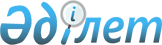 Об определении и утверждении мест размещения нестационарных торговых объектов на территории Глубоковского района Восточно-Казахстанской областиПостановление Глубоковского районного акимата Восточно-Казахстанской области от 01 июня 2016 года № 175. Зарегистрировано Департаментом юстиции Восточно-Казахстанской области 16 июня 2016 года № 4565
      Сноска. Заголовок постановления в редакции постановления Глубоковского районного акимата Восточно-Казахстанской области от 13.04.2023 № 132 (вводится в действие по истечении десяти календарных дней после дня его первого официального опубликования).
      Примечание РЦПИ.
      В тексте документа сохранена пунктуация и орфография оригинала.
      В соответствии с подпунктам 4-2) пункта 1 статьи 31 Закона Республики Казахстан "О местном государственном управлении и самоуправлении в Республике Казахстан", приказом исполняющего обязанности Министра национальной экономики Республики Казахстан от 27 марта 2015 года № 264 "Об утверждении Правил внутренней торговли" (зарегистрировано в Реестре государственной регистрации нормативных правовых актов за № 11148) акимат Глубоковского района Восточно-Казахстанской области ПОСТАНОВЛЯЕТ:
      Сноска. Преамбула в редакции постановления Глубоковского районного акимата Восточно-Казахстанской области от 13.04.2023 № 132 (вводится в действие по истечении десяти календарных дней после дня его первого официального опубликования).
      1. Определить и утвердить места размещения нестационарных торговых объектов на территории Глубоковского района Восточно-Казахстанской области согласно приложению к настоящему постановлению.
      Сноска. Пункт 1 в редакции постановления Глубоковского районного акимата Восточно-Казахстанской области от 13.04.2023 № 132 (вводится в действие по истечении десяти календарных дней после дня его первого официального опубликования).
      2. Настоящее постановление вводится в действие по истечении десяти календарных дней после дня его первого официального опубликования.
      Сноска. Приложение - в редакции постановления Глубоковского районного акимата Восточно-Казахстанской области от 13.04.2023 № 132 (вводится в действие по истечении десяти календарных дней после дня его первого официального опубликования).
					© 2012. РГП на ПХВ «Институт законодательства и правовой информации Республики Казахстан» Министерства юстиции Республики Казахстан
				
      Аким Глубоковского района

К. Байгонусов
Приложение к постановлению 
акимата Глубоковского района
Восточно-Казахстанской области
от 1 июня 2016 года № 175
     №
Место расположение
Занимаемая площадь (квадратный метр)
Период осуществления торговой деятельности
Сфера деятельности
Близлежащая инфраструктура (торговые объекты, в которых реализуется схожий ассортимент товаров, а также объекты общественного питания)
1
Поселок Глубокое, улица Поповича, около дома № 49/1
8
5 лет
Розничная торговля (реализация продовольственных /непродовольственных товаров)
нет
2
Поселок Глубокое, улица Поповича, около дома № 5
10
5 лет
Розничная торговля (реализация продовольственных /непродовольственных товаров)
нет
3
Поселок Глубокое, улица Пирогова, № 11а/2, около рынка
60
5 лет
Розничная торговля (реализация продовольственных /непродовольственных товаров)
нет
4
Поселок Алтайский, улица Мира, около дома № 18
16
5 лет
Розничная торговля (реализация продовольственных /непродовольственных товаров)
нет
5
Поселок Алтайский,улица Юбилейная, около дома № 10
24
5 лет
Розничная торговля (реализация продовольственных /непродовольственных товаров)
нет
6
Поселок Белоусовка, улица Жукова № 49, около рынка 
60
5 лет
Розничная торговля (реализация продовольственных /непродовольственных товаров)
магазин "Светлячек"
7
Село Бобровка, улица Степная, около здания № 46/а
8
5 лет
Розничная торговля (реализация продовольственных /непродовольственных товаров)
магазин "Теремок"
8
Село Веселовка, улица Гагарина, № 44, около здания кафе "Шафран"
16
5 лет
Розничная торговля (реализация продовольственных /непродовольственных товаров)
нет
9
Поселок Верхнеберезовский, около парка "Тополек"
8
5 лет
Розничная торговля (реализация продовольственных /непродовольственных товаров)
магазины "Пчелка", "Лиза".
10
Село Березовка, улица Юбилейная, около дома № 2 
4
5 лет
Розничная торговля (реализация продовольственных /непродовольственных товаров)
магазин "На троих"
11
Село Прапорщиково, улица Школьная, около дома № 29
8
5 лет
Розничная торговля (реализация продовольственных /непродовольственных товаров)
магазины "Ляззат", "Дильжан", "Немерем"
12
Село Уварово, улица Казахстан, № 44, около магазина "Надежда"
10
5 лет
Розничная торговля (реализация продовольственных /непродовольственных товаров)
магазин "Надежда"
13
Село Кожохово, улица Ленина, № 2/2, около здания крестьянского хозяйства "Глубочанка"
15
5 лет
Розничная торговля (реализация продовольственных /непродовольственных товаров)
нет
14
Село Прогресс, улица Кирова около дома № 10
15
5 лет
Розничная торговля (реализация продовольственных /непродовольственных товаров)
нет
15
Село Предгорное, улица Кирова, № 47, около здания Акционерного общества "Казахтелеком"
10
5 лет
Розничная торговля (реализация продовольственных /непродовольственных товаров)
нет
16
Село Предгорное, улица Ленина, около дома № 22
10
5 лет
Розничная торговля (реализация продовольственных /непродовольственных товаров)
нет
17
Село Перевальное, улица Березовская, № 5, около коммунального государственного учреждения "Средняя школа имени Малика Габдуллина" отдела образования по Глубоковскому району управления образования Восточно-Казахстанской области
10
5 лет
Розничная торговля (реализация продовольственных /непродовольственных товаров)
нет
18
Красноярский сельский округ, около садоводческих обществ: "Яблонька", "Связист", "Иртышский", "Строитель 2", "Вишенка", "Бытовик", "Пищевик 3", "Механизатор 2", "Иголочка", "Алтай", "Металлург 4", вдоль трассы город Усть-Каменогорск - город Шемонаиха
20
5 лет
Розничная торговля (реализация продовольственных /непродовольственных товаров)
нет
19
Село Быструха, улица Новостройка № 11/а, около здания Акционерного общества "Казпочта"
20
5 лет
Розничная торговля (реализация продовольственных /непродовольственных товаров)
нет
20
Село Быструха, улица Орталык, № 33/1, около магазина "Камила"
20
5 лет
Розничная торговля (реализация продовольственных /непродовольственных товаров)
кафе "Риддер", магазина "Камила"
21
Село Малоубинка, улица Клиновицкого, № 5, около здания дома культуры коммунального государственного казенного предприятия "Дом культуры имени Абая" Глубоковского районного акимата
10
5 лет
Розничная торговля (реализация продовольственных /непродовольственных товаров)
магазин "Универсам"
22
Село Опытное поле, улица Степная, около дома № 2
10
5 лет
Розничная торговля (реализация продовольственных /непродовольственных товаров)
нет
23
Село Опытное поле, улица Центральная, около дома № 1
10
5 лет
Розничная торговля (реализация продовольственных /непродовольственных товаров)
магазин "Любава"
24
Село Секисовка, улица Шоссейная, № 237/1, около магазина "Абайхан"
6
5 лет
Розничная торговля (реализация продовольственных /непродовольственных товаров)
магазин "Абайхан"
25
Село Белокаменка, улица Шоссейная, около дома № 5
6
5 лет
Розничная торговля (реализация продовольственных /непродовольственных товаров)
нет
26
Село Тарханка, улица Степная, около дома № 2
4
5 лет
Розничная торговля (реализация продовольственных /непродовольственных товаров)
магазин "Маг"
27
Село Тарханка, улица Молодых, около дома № 2
4
5 лет
Розничная торговля (реализация продовольственных /непродовольственных товаров)
магазин "Домино"
28
Село Тарханка, улица Степная, около дома № 58
8
5 лет
Розничная торговля (реализация продовольственных /непродовольственных товаров)
магазин "Гастроном на Степной".
29
Село Винное, улица Молодежная, около дома № 13
4
5 лет
Розничная торговля (реализация продовольственных /непродовольственных товаров)
магазин "Удача"
30
Село Горная Ульбинка, улица Шоссейная, около дома № 17
12
5 лет
Розничная торговля (реализация продовольственных /непродовольственных товаров)
магазин "Ульбинка"
31
Село Ново-Ульбинка, улица Абая, № 49, около магазина "Перекресток"
4
5 лет
Розничная торговля (реализация продовольственных /непродовольственных товаров)
магазин "Перекресток"
32
Село Черемшанка, улица Гагарина, около дома № 19
15
5 лет
Розничная торговля (реализация продовольственных /непродовольственных товаров)
магазин "Наргиз"
33
Село Черемшанка, улица Лениногорская, № 78, около магазина "Артур"
45
5 лет
Розничная торговля (реализация продовольственных /непродовольственных товаров)
магазины "SV", "Артур" "Магнит"